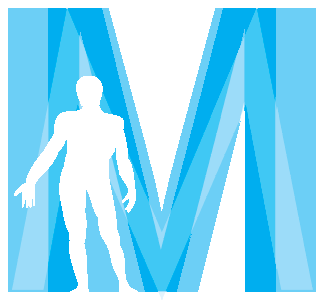 SVEUČILIŠTE U SPLITUMEDICINSKI FAKULTET	Služba za znanosti, poslijediplomsku nastavutrajnu medicinsku izobrazbutel : +385 21 557 813phd@mefst.hralen.sakic@mefst.hrPRIJAVA  za upis na:  Poslijediplomski specijalistički studij  Poslijediplomski doktorski studijPrijavljujem se na natječaj za  ____________________  (upisati naziv studija) na Medicinskom fakultetu Sveučilište u Splitu, u akademskoj godini 2021./2022.MOLIMO ISPUNITI VELIKIM TISKANIM SLOVIMATroškove školarine podmiruje:a) Ustanova zaposlenja b) Pristupnik osobno Dana ______________                                            ___________________________	              			(potpis pristupnika)ImePrezimeDatum i godina rođenjaSpol Ž ili MOIBDržavljanstvoMjesto rođenjaAdresa prebivalištaAdresa za primanje pošteE-mailMobitelTelefonUstanova zaposlenjaKlinika, Zavod, OdjelUlica i brojMjesto, poštanski brojtelefon / telefaksRješenje o specijalizaciji (klasa, ur. broj, datum)ZvanjeNaziv visokog učilišta na kojem je stečena diploma doktora medicine (ili drugo)Godina diplomiranjaProsjek ocjenaZavršen poslijediplomski: znanstveni ili stručni, smjer i trajanje